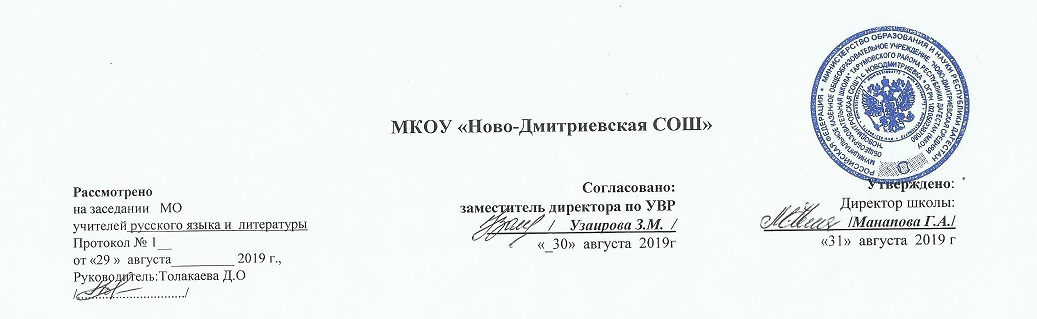 Методическое объединениеучителей гуманитарного циклана 2019-2020 учебный год                                                                   Руководитель МО:  Д.О. Толакаева                                                                  учитель русского языка и литературыМКОУ «Ново-Дмитриевская СОШ»ПЛАН РАБОТЫметодического объединенияучителей русского языка и литературына 2019-2020 учебный годРуководитель: Толакаева Д.О.СОДЕРЖАНИЕ.1. Анализ работы МО за прошедший год. 2. Цели и задачи деятельности МО на новый учебный год. 3. Методическая тема МО. 4. Банк данных членов МО. 5. Методическое обеспечение предметов гуманитарного цикла. 6.  План-график работы МО на 2019-2020 учебный год.7. Работа методического объединения по подготовке к Государственной итоговой аттестации. 8.   Методические темы учителей гуманитарного цикла Выступления членов МО учителей русского языка и литературы по распространению передового опыта. План работы над методической темой.10. График проведения предметной недели11.Открытые уроки учителей русского языка и литературы12.Внекласные мероприятия.Отчет о работе ШМО учителей русского языка и литературы за 2018-2019 уч.годВ 2018-2019 уч. году  в составе ШМО работали  7 квалифицированных учителей.Занятия проводились по программам  и учебникам, рекомендованным Минобром РФ и РМ. В 5-6 классах преподавание русского языка велось по  учебнику под ред. М. Т. Баранов, Т. А. Ладыженская, Л. А. Тростенцова и др. – М.: Просвещение, 2015 , 7 кл. – под ред. Богданова И Бархударова, 8-9 кл. – под ред Тростенцовой, 10-11 кл.- под ред. Власенкова и Рыбченковой ( базового и профильного ровня В 2018-2019 уч. году члены ШМО ставили перед собой следующие цели и задачи:Цели:- совершенствование процесса обучения русскому языку и литературе, -повышение качества знаний учащихся;- расширение сферы образовательного пространства;-повышение уровня квалификации педагоговЗадачи:-выявление, изучение и обобщение опыта передовых учителей ;-повышение квалификации учителей путем самообразования и своевременного прохождения курсовой переподготовки и аттестации;;- внедрение новых педагогических технологий;-развитие творческого потенциала школьников;- повышение уровня речевой, коммуникативной и орфографической грамотности школьников;Работа  ШМО была направлена на:совершенствование методики проведения урока;улучшение индивидуальной и групповой форм работы с одаренными детьми и учащимися с низкой мотивацией к учебной деятельности;коррекцию знаний учащихся на основе диагностической деятельности учителя; развитие способностей учащихся;повышение мотивации  обучения  учащихся;ознакомление педагогов с новой методической литературой.       В текущей деятельности ШМО учителями русского языка и литературы  использовались такие   формы работы как;работа учителей над темами по самообразованию;открытые уроки и их анализ;взаимопосещение уроков;предметные недели;разработка методических рекомендаций в помощь учителю, учащимся и родителяминдивидуальные беседы по организации и проведению уроков;аттестация членов ШМО;курсовая переподготовка учителей;выполнение теоретической и практической частей учебных программ.Подготовка учащихся 9 и11 классов к ГИА и ЕГЭ.Организация проектно-исследовательской деятельности учащихся, привлечение школьников  к участию в предметных олимпиадах, конференциях и  конкурсах.         Согласно плану работы были проведены заседания ШМО. Всеми членами ШМО своевременно пройдены курсы повышения квалификации.            Основным показателем качества работы являются качество знаний  и успеваемость, а также  результативность сдачи ЕГЭ и ГИА.   В феврале 2019 года был проведен муниципальный мониторинг по русскому языку  в 11 классе. Результаты мониторинга показали, что качество знаний и уровень обученности учащихся находятся на допустимом уровне. В текущем учебном году членами МО были подготовлены призеры и победители муниципальной олимпиады по русскому языку, литературе . 2018-2019 год  Литература – 1 победитель:Русский язык – 1 победительВ период с 21 января по 26 января  2019 года была проведена предметная Неделя русского языка и литературы.Неделя русского языка и литературы была проведена учителями русского языка:Толакаевой Д.О.,Арсланбековой И.О.,Бекишиевой Г.Б., Шамакаевой З.Б.,Янибековой. Мероприятия соответствовали возрастным особенностям и интересам учащихся. Предметная неделя предусматривала использование современных образовательных технологий: игровой деятельности, информационно – компьютерной, критического мышления. При проведении учитывались возрастные особенности школьников, их интересы и пожелания, индивидуальные склонности и способности.     В рамках методической недели членами ШМО были проведены открытые уроки и мероприятия для коллег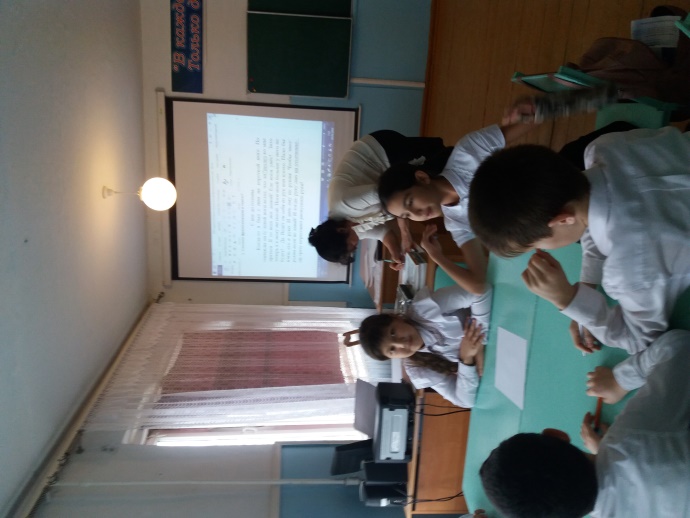 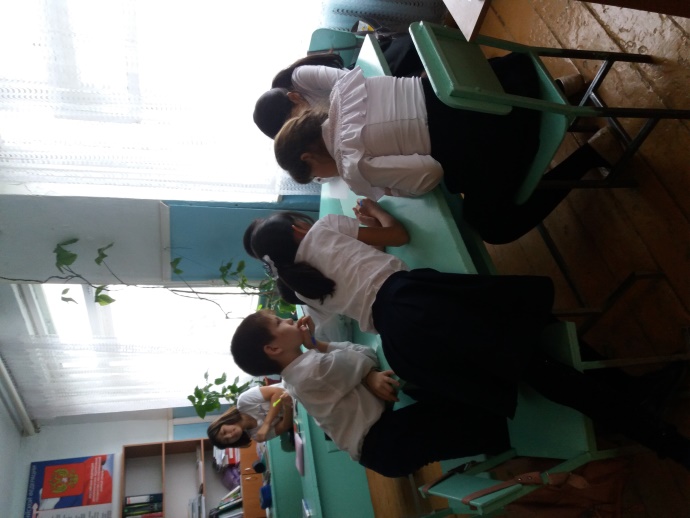 Приняли активное участие во Всероссийском конкурсе «Живая классика».22.02.2019 г. состоялся  школьный этап, победителями которого стали : Манапов Р.( 6 а класс), Баймамбетов А., Юлакаева Д.( 7 класс). Наш ученик Манапов Р. Вышел победителем муниципального этапа и участвовал в региональном этапе.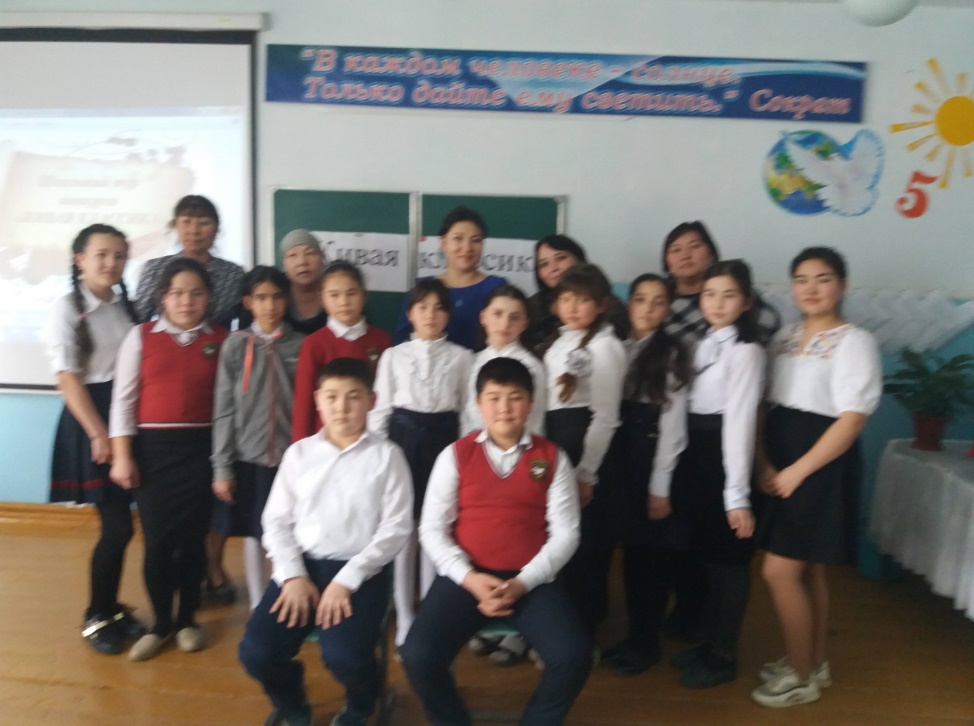          Все учителя используют по возможности в процессе обучения компьютерные технологии, имеют значительный банк презентаций и дополнительного дидактического материала к урокам. Так как не оборудованы необходимым мультимедийным оборудованием кабинеты русского языка нет возможности  использовать  постоянно интернет-ресурсы.         В новом учебном году членам МО рекомендуется уделять большее внимание организации проектно-исследовательской деятельности, провести ряд открытых уроков с учетом требований перехода на ФГОС и в условиях сетевого взаимодействия, эффективнее использовать технические возможности школы для организации работы с мотивированными детьми, при подготовке к предметным олимпиадам.                        Руководитель ШМО – Д.О.Толакаева.ЦЕЛИ И ЗАДАЧИ ДЕЯТЕЛЬНОСТИ МО НА 2019-2020 УЧЕБНЫЙ ГОДЦель работы ШМО: создание и организация системы гуманитарного образования в школе, ориентированной на гарантированный результат (т.е. уровень обученности, обучаемости, воспитанности, отношения к чтению), каковым является развитое творческое мышление, креативность, универсальное знание. Средством реализации этой цели считаем образовательные технологии, построенные на принципах деятельностного подхода, личностно-ориентированного и развивающего обучения.Задачи ШМО:Концентрирование основных сил МО в направлении повышения качества обучения, воспитания и развития школьников.Повысить мотивацию учителей на овладение приемами анализа собственных результатов образовательного процесса, участие в освоении передового опыта, изучение и применение новых образовательных технологий в профессиональной деятельности членов МО гуманитарного циклаСтимулировать творческое самовыражение, раскрытие профессионального потенциала педагогов в процессе работы с одаренными детьми.Сосредоточить основные усилия МО на совершенствование системы повторения, отработке навыков тестирования и подготовке учащихся к итоговой аттестации в форме ОГЭ.Цель гуманитарного образования: формирование гуманитарного знания, формирование умений. Задачи гуманитарного образования:1.Формирование основ гуманитарного мышления:а) развитие интеллектуально-эвристических способностей,б) развитие мыслительных и поведенческих стратегий и компетенций, в) обучение ремеслу историка, литератора, ритора, лингвиста и т.д.2.Развитие школьника, как субъекта коммуникации:а) создание условий коммуникативного события в процессе обучения. З. Предоставление школьнику реальной возможности самовоспитанияа) за счет направленной систематизации знаний через систему заключительных уроков по каждой дисциплине,б) внедрение в практику работы МО индивидуально-дифференцированного подхода обучения и воспитания,в) внедрение личностно-ориентированных технологий обучения (инновационных технологий исторического, литературного образования, технологии развития критического мышления, метода проектной деятельности.        Образовательная деятельность МО гуманитарного цикла не противоречит принципам гуманитарного образования:1) принцип экологического подхода к образованию (целостное видение самого себя и своей человеческой функции во взаимоотношении с обществом);2) принцип гуманизации (обеспечение приоритета общечеловеческих ценностей, личностного и индивидуального подхода; формирование нравственности и духовности на основе общекультурных и национальных традиций);З) принцип демократизации (реализация педагогики сотрудничества, самоорганизация и самоопределение в выборе альтернативных вариантов обучения);4) принцип развивающего образования (постановка и реализация целей, восхождения к новым целям).        Для успешной работы в реализации научно-методической темы МО гуманитарного цикла учителя используют принципы воспитания творческих способностей личности:• единства и оптимального сочетания управления индивидуальной работы и коллективной,• единства и оптимального сочетания управления и самоуправления,• единства и оптимального сочетания репродукции и проблемных методов,• единства и оптимального сочетания рационального и эмоционального,• оптимальной трудности и проблемности, организуемой деятельности учащихся,• новизны и разнообразия деятельности учащихся,• единства образования, развития и воспитания,• сотрудничества ученика и учителя, оптимизма веры в силы и способности ученика,• поощрения успеха и доброжелательной критики недостатков.Уже не первый год МО строит свою работу в соответствии с личностно-ориентированной направленностью развития школьников. В настоящее время коллектив вышел на новую для себя проблему: повышение качества образования на основе современных образовательных технологий, роста профессиональной компетентности педагогических кадров в условиях перехода на новое содержание образования, внедрения нового механизма оценки результатов учебной деятельности учащихся в условиях информатизации системы образования.
 Цель  работы – содействие повышению качества образования в условиях информатизации системы образования. Задачи: оказание поддержки педагогам в освоении и введении в действие государственных образовательных стандартов общего образования;
оказание помощи в развитии творческого потенциала  педагогических работников; удовлетворение информационных, учебно-методических, образовательных потребностей педагогических работников; создание условий для организации и осуществления повышения квалификации педагогических  работников через курсы повышения квалификации ИКТ- компетентности (профессиональный уровень).Методическая тема:« Профессиональная компетентность учителей  русского языка и литературы  как основной фактор повышения качества образовательного процесса».Цели ШМО:Формирование прочных умений и навыков по предметам гуманитарного цикла на основе дифференцированного обучения, использования динамичной системы классной, групповой и индивидуальной работы с учащимисяВоспитание на уроках гуманитарного цикла гражданской идентичностиПовышение уровня педагогического мастерства учителей и их компетенции в области образовательных и информационно-коммуникативных технологий.Повышение качества знаний учащихся по предметам гуманитарного цикла путем применения индивидуального, дифференцированного и личностно-ориентированного подходов и современных педагогических технологий. Использование ИКТ и мультимедийных технологий в преподавании предметов гуманитарного цикла.Повышение мотивации к изучению предметов гуманитарного цикла через вовлечение в различные виды урочной и внеурочной деятельности: проведение конкурсов, внеклассных мероприятий.Задачи на 2019-2020 учебный год:1. Продолжение мониторинга качества и управления профессиональной деятельностью педагогов.2. Организация повышения квалификации учителей через постоянно действующие формы обучения (курсы повышения квалификации).3. Изучение инновационных процессов в методике преподавания в условиях реализации ФГОС через систему самообразования.4. Совершенствование умения применять системно - деятельностный подход при обучении гуманитарным дисциплинам.5. Проведение нестандартных уроков с использованием современных педагогических технологий с целью повышения познавательного интереса обучающихся к предметам гуманитарного цикла.6. Совершенствование форм и методов организации внеклассной деятельности по гуманитарным дисциплинам.7. Интеграция основного и дополнительного образования в целях раскрытия творческого потенциала обучающихся через уроки и внеклассную работу на основе новых образовательных технологий.8. Совершенствование работы по развитию интеллектуальных способностей обучающихся, выявление одарённых и склонных к изучению гуманитарных дисциплин детей.9. Организация системной подготовки учащихся к выполнению заданий   ОГЭ по гуманитарным дисциплинам.10. Достижение более высокого уровня качества образования по гуманитарным дисциплинам.Ожидаемые результаты работы:- рост качества знаний учащихся;- повышение познавательного интереса обучающихся к предметам гуманитарного цикла;- овладение учителями МО системой преподавания предметов в соответствии с новым ФГОС;- создание условий в процессе обучения для формирования у учащихся ключевых компетентностей, УУД.Направления методической работы:1. Аналитическая деятельность:- анализ методической деятельности за 2018-2019 учебный год и планирование на 2019-2020 учебный год;- анализ посещения открытых уроков;- изучение направлений деятельности педагогов (тема самообразования);- анализ работы педагогов с целью оказания им методической помощи.2. Информационная деятельность:- изучение новинок в методической литературе в целях совершенствования педагогической деятельности;- продолжение знакомства с ФГОС основного общего образования.3. Организация методической деятельности:- выявление затруднений, методическое сопровождение и оказание практической помощи педагогам в период перехода на ФГОС, подготовки к аттестации.4. Консультативная деятельность:- консультирование педагогов по вопросам составления рабочих программ и тематического планирования;- консультирование педагогов с целью ликвидации затруднений в педагогической деятельности;- консультирование педагогов по вопросам в сфере формирования универсальных учебных действий в рамках ФГОС.5. Организационные формы работы:- заседания методического объединения;- методическая помощь и индивидуальные консультации по вопросам преподавания предметов основной школы, организации внеурочной деятельности;- взаимопосещение уроков педагогами;- выступления учителей на МО, практико-ориентированных семинарах, педагогических советах;- участие в семинарах, вебинарах, встречах в образовательных учреждениях района и области;- повышение квалификации педагогов на курсах;- прохождение аттестации педагогическими работниками.План работы МО учителей русского языка и литературына 2019-2020 учебный год Тематика Заседаний ШМОСодержание заседаний МОФИО учителяОбразование, что закончилстажРазряд,категорияТолакаева Д.О.ВысшееДГПИ32г.Первая 2015 г.Арсланбекова И.О.ВысшееДГПИ23 г.соотв.2018 г.Бекишиева Г.БВысшееДГПИ24 г.соотв.2018 г.Шамакаева З.Б.ВысшееДГУ31 г.Первая 2015 г.Янибекова А.ИВысшееУРАО24 г.Высшая 2015 г.Гаджиева Д.Ш.ВысшееДГПИ38 лсоотв. 2018 г.Нукаева Т.МВысшееДГПИ36 л.высшая.2019 г.2018-2019Качество знаний по школе (русский язык)50%Успеваемость по школе98%Средний балл по школе3,7Балл ЕГЭ58 (56 по району)Средний балл ГИА73%Качество по литературе68%Успеваемость по школе96%КлассУчительКачествоУспеваемостьСредний балл11Янибекова А.И..5083,33,61Шамакаева Э.10Бекишиева Г.Б.призер1 Гасанова М.10Бекишиева Г.Б.1победительНаправления работыСодержание работыУчебно-организационная работа.Изучение нормативных документовЗнакомство и изучение требований по подготовке и сдаче ОГЭ.Знакомство с новинками учебно-методической литературы по предметам.Оформление стендов по подготовке к экзаменам в 9 классе.Подготовка материалов к проведению промежуточного и итогового контроля .Совершенствование лаборатории учителяПриобретение новых дидактических материалов, таблиц, наглядных пособий по предметам.Приобретение методических пособий по подготовке к итоговой аттестации по предметам в 9 классе.      3.Совершенствование технической стороныкабинетов.      4.Участие в смотре кабинетов.      5.Анализ наличия необходимых учебников и программ.      6.Систематизация тестовых заданий по классам и темам.Работа по совершенствованию педагогического мастерства учителей.Оказание помощи аттестующим учителям.Участие в семинарах для учителей по подготовкек  ОГЭ.Участие в конкурсах инновационных и методических разработок.Участие в общественном смотре достиженийобщеобразовательных учреждений.Посещение курсов повышения квалификации.Участие в  творческих конкурсах. Методическая неделя.Вопросы контроля и руководства.Контрольные работы по преемственности в 5-х классах с последующим мониторингом.      2. Мониторинг результатов контрольных работ поитогам учебного года, входных и промежуточных.      3.Контроль за выполнением календарно-тематического планирования.      4.Подготовка экзаменационных материалов.Организация внеклассной работы по предметам.Проведение предметных недель.Участие в различных конкурсах, викторинах в рамках школьных, районных, областных мероприятий.Организация школьных олимпиад.Участие в муниципальном туре предметных  олимпиад.СрокиТема заседанияАвгуст    1. Анализ работы за 2018 — 2019 уч. год    2. Утверждение плана работы на новый учебный год.    3. Основные направления работы ШМО учителей гуманитарного цикла.Утверждение тем по самообразованию.Корректировка и утверждение рабочих программ учителейСентябрь - октябрь      1. Анализ результатов итоговой аттестации в форме ЕГЭ, ОГЭ; анализ результатов промежуточной аттестации. О проведении тренировочных ОГЭ  в 9 классе в течение учебного года. ( кол-во, сроки)Качество знаний учащихся 5- 10  классов. Проблемы преемственности.Работа учителя на сайте «Дневник.ру». О своевременном заполнении электронных журналов.Методические достижения учителей русского языка и литературы  ( о личном участии в проф. конкурсах, участие и результативность  уч-ся в районных и областных конкурсах)Ноябрь - декабрь      1. Итоги школьного тура предметных олимпиад. Об организации  районных олимпиад по предметам. Работа с одаренными детьми.Формы проведения промежуточной аттестации3.Внедрение ФГОС второго поколения на уроках  русского языка, литературы, в 5-7  классах.Январь - февраль1. Подготовка учащихся к ОГЭ .2. Анализ результатов муниципальных олимпиад.3. Подготовка предметной недели4. Обобщение опыта. Доклад на тему: «Использование личностно- ориентированных педагогических технологий на уроках истории и обществознания в условиях реализации ФГОС второго поколения» ( .)Март1. Экзамены и их «подводные рифы» (о подготовке к ОГЭ).3.Утверждение экзаменационного материала для промежуточной аттестации.4.Обобщение опыта. «Использование новых педагогических технологий на уроках русского языка и литературы как условие обеспечения современного качества образования»  (.)Апрель - май1.Подведение итогов работы МО за 2019 — 2020 учебный год.2. Утверждение задач на новый 2020 — 2021 учебный год.3. Подведение итогов работы  учителей  по своим методическим темам.4. Отчет о работе ШМО.5. Анализ результатов итоговых контрольных работСрокТемаСодержание работыСодержание работыОтветственныйавгустЗаседание 1. Организационные вопросы работы методического объединения 
на 2018-2019 учебный год.Русский язык и литература  в  структуре общего образования в соответствии с ФГОС второго поколения.1.Анализ деятельности  МО учителей гуманитарного цикла за 2018-2019 учебный год и утверждение плана работы МО на 2019-2020 учебный год.2.Анализ результатов  итоговой  государственной аттестации выпускников основной и средней школы за 2018-2019 учебный год. 3.Согласование рабочих программ по предметам гуманитарного цикла
 на 2019-2020 учебный год, составление тематического планирования.5.Утверждение заданий для входной  диагностики  по предметам.1.Анализ деятельности  МО учителей гуманитарного цикла за 2018-2019 учебный год и утверждение плана работы МО на 2019-2020 учебный год.2.Анализ результатов  итоговой  государственной аттестации выпускников основной и средней школы за 2018-2019 учебный год. 3.Согласование рабочих программ по предметам гуманитарного цикла
 на 2019-2020 учебный год, составление тематического планирования.5.Утверждение заданий для входной  диагностики  по предметам.Руководитель МОУчителя-предметникиРуководитель МОРабота между заседаниями МО: •	Продолжение работы по самообразованию, по оформлению своего портфолио•	Изучение методической литературы, документов ФГОС. Планирование самообразовательной деятельности.•	 Работа в кабинетахРабота между заседаниями МО: •	Продолжение работы по самообразованию, по оформлению своего портфолио•	Изучение методической литературы, документов ФГОС. Планирование самообразовательной деятельности.•	 Работа в кабинетахРабота между заседаниями МО: •	Продолжение работы по самообразованию, по оформлению своего портфолио•	Изучение методической литературы, документов ФГОС. Планирование самообразовательной деятельности.•	 Работа в кабинетахРабота между заседаниями МО: •	Продолжение работы по самообразованию, по оформлению своего портфолио•	Изучение методической литературы, документов ФГОС. Планирование самообразовательной деятельности.•	 Работа в кабинетахРабота между заседаниями МО: •	Продолжение работы по самообразованию, по оформлению своего портфолио•	Изучение методической литературы, документов ФГОС. Планирование самообразовательной деятельности.•	 Работа в кабинетахноябрьЗаседание 2 Новые образовательные стандарты в преподавании предметов . Организация сетевого взаимодействия со школами города.1.Доклад с презентацией по теме: «Применение интернет - ресурсов на уроках русского языка с целью повышения качества учащихся»2.Обмен опытом по теме «Формирование УУД на уроках   как средство  повышения качества образования в соответствии с ФГОС нового поколения». 3. Итоги школьного этапа Всероссийской олимпиады школьников4. Итоги входного контроля по предметам.Арсланбекова И.О.Учителя-предметникиРуководитель МОАрсланбекова И.О.Учителя-предметникиРуководитель МОянварьЗаседание 3.«Системно-деятельностный подход в обучении школьников». Работа над развитием монологической речи.1. Требования к современному уроку. Формирование УДД как условие реализации системно-деятельностного подхода в обучении школьников.2. Учебно-исследовательская и проектная деятельность как одно из важнейших средств повышения мотивации и эффективности учебной деятельности.3. «Развитие монологической речи учащихся на уроках с целью повышения качества образования по ФГОС»4. Обсуждение проведения открытых уроков и мероприятий.5. Обмен опытом участия в Интернет-ресурсах.Руководитель МОЯнибекова А.И..Шамакаева З.Б.Руководитель МОЯнибекова А.И..Шамакаева З.Б.мартЗаседание 4Игра как одна из здоровьесберегающих технологий в учебном процессе.1.Использование игры на уроках иностранного языка.
2. Взаимодействие игровой и учебно – познавательной деятельности младших школьников в условиях реализации ФГОС НОО.
3. Анализ открытых уроков.
Гаджиева Д.Ш.Манапова А.К.Гаджиева Д.Ш.Манапова А.К.майЗаседание 5. Подведение итогов работы МО учителей русского языка и литературы в 2019-2020 учебном году. Планирование работы МО на 2020-2021 учебный год.1. Обобщение положительного опыта учебной, воспитательной и методической работы ШМО учителей русского языка и литературы.2. Самообразование – одна из форм повышения профессионального мастерства педагогов. (Отчёты по темам самообразования) 3. Анализ итоговых контрольных работ и промежуточной аттестации во 2-4 классах, 5-8 классах и 10 классе.5. Анализ работы ШМО учителей гуманитарного цикла. Планирование работы на новый 2018-2019 учебный год, определение перспектив развития.Руководитель МОУчителя-предметникиРуководитель МОРуководитель МОУчителя-предметникиРуководитель МО